04.03.2021г №151Российская ФедерацияИркутская областьМуниципальноЕ образованиЕ«Боханский район»АДМИНИСТРАЦИЯПОСТАНОВЛЕНИЕМэрМО «Боханский район» Э.И. КоняевСоставсил и средств постоянной готовности, привлекаемых для ликвидации чрезвычайных ситуаций на территории МО «Боханский район»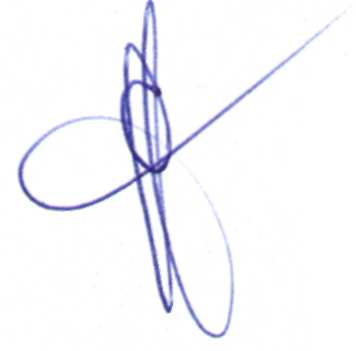 О ПОДГОТОВКЕ И СОДЕРЖАНИИ В ГОТОВНОСТИ НЕОБХОДИМЫХ СИЛ И СРЕДСТВ ДЛЯ ЗАЩИТЫ НАСЕЛЕНИЯ МО «БОХАНСКИЙ РАЙОН» ОТ ЧРЕЗВЫЧАЙНЫХ СИТУАЦИЙВ соответствии с Федеральным законом от 21 декабря 1994 года № 68-ФЗ «О защите населения и территорий от чрезвычайных ситуаций природного и техногенного характера», п.п.7, 21 ч. 1 статьи 15 Федерального закона от 06.10.2003 года №131-ФЗ «Об общих принципах организации местного самоуправления в Российской Федерации», постановлением Правительства Российской Федерации от 30.12.2003 года №794 «О единой государственной системе предупреждения и ликвидации чрезвычайных ситуаций», руководствуясь ч.1 ст.20 Устава МО «Боханский район»:ПОСТАНОВЛЯЮ:1.Утвердить состав сил и средств постоянной готовности, привлекаемых для ликвидации чрезвычайных ситуаций на территории МО «Боханский район» (Приложение).2.Рекомендовать руководителям объектов всех форм собственности расположенных на территории Боханского района - начальнику Александровского участка филиала "Иркутский" ОАО «ДСИО» (Мутуков А.П.), директору МУП «Заря» (Резванов И.В.), начальнику 44 ПСЧ (по охране п. Бохан) 2-го пожарно-спасательного отряда Федеральной Противопожарной Службы ГУ МЧС России по Иркутской области (Халматов А.Г.), начальнику территориального управления Министерства лесного комплекса Иркутской области по Кировскому лесничеству (Мамонцев Н.В.), начальнику автономного учреждения «Лесхоз Иркутской области» межрайонного филиала Кировский участок (Крылова Л.В.), заместителю начальника отдела - начальнику полиции МО МВД России "Боханский" (Иванов Ю.Л.), главному врачу ОГБУЗ «Боханская РБ» (Ханташкеев В.Б.), начальнику филиала ОГУЭП «Облкомунэнерго» «Усть-Ордынские электрические сети» Боханский РЭС (Прошин Е.В.), начальнику Осинского РЭС филиала ОАО "Иркутская электросетевая компания" ВЭС (Дмитриев С.И.), начальнику ОГБУ «Боханская станция по борьбе с болезнями животных» (Кустов С.Г.), начальнику Боханского филиала ФГБУ "Россельхозцентр" (Гергенова А.Г.), заместителю начальника территориального отдела управления Федеральной службы по надзору в сфере защиты прав потребителей и благополучия человека по Иркутской области в Эхирит-Булагатском, Баяндаевском, Осинском, Боханском, Усть-Удинском, Качугском, Жигаловском и Ольхонском районах (Булгатов Н.Т.), начальнику ФГБУ "Иркутское управление по гидрометеорологии и мониторингу окружающей среды" Боханская метеостанция (Платова Т.В.), начальнику публичного акционерного общества «Ростелеком» Иркутского филиала межрайонного центра технической эксплуатации телекоммуникаций линейно-технического цеха (Осинский район) универсально технического участка п. Бохан (Шатханова Е.А.):2.1.Обеспечить постоянную готовность сил и средств к ликвидации чрезвычайных ситуаций на территории МО «Боханский район»;2.2.Установить время готовности к действиям сил и средств при возникновении чрезвычайных ситуаций с планом приведения формирований в готовность.3.Отделу по делам ГОЧС МО «Боханский район» (Кабанов С.В.) ежеквартально осуществлять проверку готовности сил и средств постоянной готовности к действиям по ликвидации чрезвычайных ситуаций на территории МО «Боханский район».4.Начальнику финансового управления МО «Боханский район» (Хилханова Е.В.) финансирование расходов по ликвидации чрезвычайных ситуаций производить из резервного фонда администрации МО «Боханский район».5.Привлечение сил и средств постоянной готовности к действиям по предназначению осуществлять согласно законодательству Российской Федерации и Иркутской области.6.Постановление вступает в силу со дня его подписания, подлежит официальному опубликованию в районной газете «Сельская правда» и размещению на официальном сайте администрации муниципального образования «Боханский район» в информационно-телекоммуникационной сети «Интернет».7.Контроль за исполнением настоящего постановления возложить на первого заместителя мэра МО «Боханский район» (Бадагуева О.Р.).Приложениек постановлениюадминистрации МО «Боханский район»Приложениек постановлениюадминистрации МО «Боханский район»Приложениек постановлениюадминистрации МО «Боханский район»Приложениек постановлениюадминистрации МО «Боханский район»Приложениек постановлениюадминистрации МО «Боханский район»от04.03.2021г.№151№п/пНаименованиеКоличестволичного составаТехникаи механизмыФедеральная противопожарная служба– 44 ПСЧ (по охране п. Бохан) 2-го пожарно-спасательного отряда Федеральной Противопожарной Службы ГУ МЧС России по Иркутской области5554-й отряд противопожарной службы ОГБУ «Пожарно-спасательная служба Иркутской области»– ПЧ-139 (с. Тихоновка)153– ПЧ – 108 (с. Олонки)254– Территориальное управление Министерства лесного комплекса Иркутской области по Кировскому лесничеству85– Автономное Учреждение «Лесхоз Иркутской области» межрайонный филиал Кировский участок2522– Боханская группа патрульной службы «Центр ГИМС МЧС России по Иркутской области»21Служба охраны общественного порядка– МО МВД России «Боханский»153Медицинская служба– ОГБУЗ «Боханская РБ»12616Коммунально-техническая служба– МУП «Заря»74– филиал ОГУЭП «Облкомунэнерго» «Усть-Ордынские электрические сети» Боханский РЭС82– Александровский участок филиала "Иркутский" ОАО «Дорожная служба Иркутской области»158– Осинский РЭС филиал ОАО "Иркутская электросетевая компания" ВЭС21– ОГБУ «Боханская СББЖ»42– Боханский филиал ФГБУ "Россельхозцентр" по Иркутской области;31– Территориальный отдел управления Федеральной службы по надзору в сфере защиты прав потребителей и благополучия человека по Иркутской области в Эхирит-Булагатском, Баяндаевском, Осинском, Боханском, Усть-Удинском, Качугском, Жигаловском и Ольхонском районах;11– Федеральное государственное бюджетное учреждение "Иркутское управление по гидрометеорологии и мониторингу окружающей среды" Боханская метеостанция2-– Публичное акционерное общество «Ростелеком» Иркутский филиал межрайонного центра технической эксплуатации телекоммуникаций ЛТЦ (Осинский район) УТУ п. Бохан21